B     TÝDENNÍ PLÁN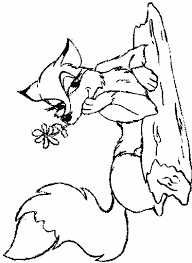 27. týden	(7. 3. – 11. 3. 2022) JMÉNO: …………………………………………CO SE BUDEME UČIT?JAK SE MI DAŘÍ?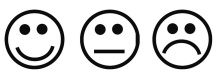 JAK VIDÍM SVÉ DÍTĚ? ČTENÍSlabikář str. 52–55Pracovní sešit str. 29–31- Sluchová analýza a syntéza  slov- Dělení slov na slabiky- Opakování písmenČtení slabik, slov a větVyvození nového písmene h, HPřečtu slova a věty, ve kterých jsou písmena, která jsme se učili (tiskací i psací).Rozumím přečtenému textu.PSANÍPísanka 3 str. 18–24- Rozvoj jemné motoriky- Správný úchop a sezení- Nácvik psacího písmene   h, H, T, - Opis, přepis a diktát slov a  větUmím opsat a zkontrolovat slova a věty s probranými písmeny.Umím přepsat a zkontrolovat slova a věty s probranými písmeny.Zvládám diktát slov a vět.MATEMATIKAMatematika 2. díl str.18–20- Počítáme do 16- Sčítání a odčítání do 16- Autobus- Neposedové- Procházíme bludištěm- HodinyUmím sčítat a odčítat do šestnácti.Umím doplnit do tabulky.Poznám celou a půl hodinu.PRVOUKAPrvouka str. 48–49- Lidé a společnost –   Třídíme odpad, Chráníme   příroduZnám povolání svých rodičů.CHOVÁNÍPozornost při výuceV hodinách dávám vždy pozor.